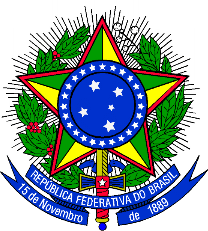 MINISTÉRIO DA EDUCAÇÃOSECRETARIA DE EDUCAÇÃO PROFISSIONAL E TECNOLÓGICA INSTITUTO FEDERAL DE EDUCAÇÃO, CIÊNCIA E TECNOLOGIA DO SUL DEMINAS GERAIS HOMOLOGAÇÃO DAS INSCRIÇÕESCHAMADA PÚBLICA Nº59 PARA DEMANDAS DO SETOR PRODUTIVO ALIMENTÍCIO PARA A PARTICIPAÇÃO NA MARATONA DO HACKATHON FOOD FUTURE 2022 PARA O DESENVOLVIMENTO DE TECNOLOGIAS ÚTEIS AO PROCESSO INOVATIVO DE PRODUTOS PARA AS EMPRESAS E A SOCIEDADE.InstituiçãoCidadeAgroindustrial JB EireliMonte Belo - MGBanco Municipal de Alimentos de Poços de CaldasPoços de Caldas - MG